The Butterfly Effect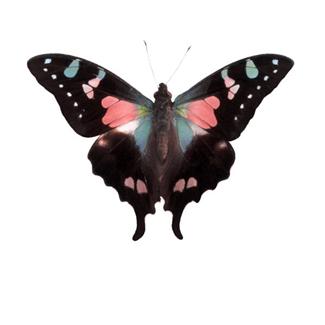 Objective:  Students will research one major event in history and alter its outcome.Students will create a unique timeline that documents facts and also explores unique possibilities.Goals:  Students will comprehend cause and effect and be able to demonstrate their understanding of this.Students will research and document significant historical facts from their chosen event.Students will design an alternative reality mirroring actual events.Requirements:After some extensive research, students will pick one major historical event and alter the outcome.Events may not be doubled so students must post their event on Edmodo.  First post wins the event.A title is needed – Large and colorful.Students will pose the question, “What if…?”Examples:What if the South had won the Civil War?What if JFK had not been assassinated?Before students receive their timeline paper, a rough draft of their timeline must be shown to Mrs. Strenge (see attached paper).Students will make one timeline with pictures and captions outlining the outcomes of both events.The timeline will go from the moment of the actual event until present day – 2013 – documenting significant events.Events can include government, politics, economy, religion, technology, social reform, health, beauty, entertainment, etc.If you have an idea that is not mentioned, please see me.  20+ Events & 10 pictures = A15-19 Events & 8 pictures = B10-14 Events – 6 pictures = CPictures on the timeline may be drawn or traced.  Part of the grade is based on originality, color, and neatness.The timeline must be school appropriate.  Any concerns should be directed to Mrs. Strenge BEFORE the project is turned in for a grade.The timeline must be unique and artwork must be drawn or traced.The timeline must be colorful and visually appealing.The information on the timeline will be printed (yes, printed)The timeline will be displayed. Due Date:The assignment is due on Friday, December 19th.